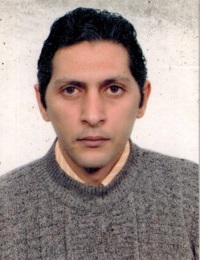 ATIA Current address	: Abu Dhabi, United Arab EmiratesPermanent address 	: Cairo, EgyptEmail				: atia.383339@2freemail.com PROFESSIONAL SUMMARYDeadline driven and highly skilled Production Supervisor having 20 years career experience in plastic bag industries with a Diploma in Electronics from Industrial Technical Institute. Possessed a multitude of honed skills including material procurement, research and development, process improvement, production optimization, purchase and negotiation. Demonstrated excellence in team building, leadership, problem-solving and analytical thinking.ACADEMIC QUALIFICATIONDiploma inElectronics										1999Industrial Technical Institute (Cairo)								Cairo, EgyptCORE STRENGTHS & SKILLProcess improvementWork force allocation and costingPreventive maintenance Troubleshooting and diagnostics Resource planning and optimizationwork HistoryRoyal Plastic Industries, Abu Dhabi, UAEFrom December 2013 to till, dateProduction Supervisor plastic bag industriesInvestigated and sourced new equipment and supplies on an as needed basis.Maximized productivity without compromising in quality.Minimized raw material purchase cost by negotiating with suppliers.Allocation of shifts with maximum efficiency.Maintenance of all machinery including film extruder, printing machine and cutting machine.Efficient in training operators in extrusion and cutting.Familiar with different kind of machinery in the industry such as roll bag making, table sheet making, side sealing, etc.Expertise in finding local market needs and marketingPERSONAL DETAILSMarital Status		: Married				Driving License	: UAE, Egypt Nationality		: Egypt					Languages Known	: Arabic, English